Об  отмене постановления № 07 от 26 марта 2013 года « Об утверждении Административного регламента по осуществлению муниципального земельного контроля на территории сельского поселения Насибашевский сельсовет муниципального района Салаватский район Республики Башкортостан»	В соответствии Федерального закона от 26 декабря 2008 года № 294-ФЗ «О защите прав юридических лиц и индивидуальных предпринимателей при осуществлении государственного контроля (надзора) и муниципального контроля», Администрация   сельского  поселения   Насибашевский  сельсовет  муниципального района     Салаватский     район    Республики    Башкортостан        П О С Т А Н О В Л Я ЕТ:1. Отменить Постановление Администрация сельского поселения Насибашевский сельсовет муниципального района Салаватский район Республики Башкортостан №07 от 26.03.2013 г. «Об утверждении административного регламента исполнения муниципальной функции по осуществлению муниципального земельного контроля на территории сельского поселения Насибашевский сельсовет муниципального района Салаватский район Республики Башкортостан».3. Настоящее   постановление    вступает  в   силу  со  дня   его  подписания   и  подлежит   официальному   опубликованию  (обнародованию).4. Обнародовать настоящее Постановление на информационном стенде в администрации сельского поселения Насибашевский сельсовет по адресу: Республика Башкортостан, Салаватский район, с.Насибаш, ул.Центральная, д.31 и на  официальном сайте сельского поселения Насибашевский  сельсовет по адресу: http://nasibash.ucoz.ru/.5.Контроль  за  исполнением   настоящего  постановления   оставляю  за  собой.Глава сельского поселения:                                               Р.К. БикмухаметоваБашkортостан РеспубликаһыСалауат районымуниципаль   районыныңНəсебаш ауыл советыауыл биләмәһе Хакимиәте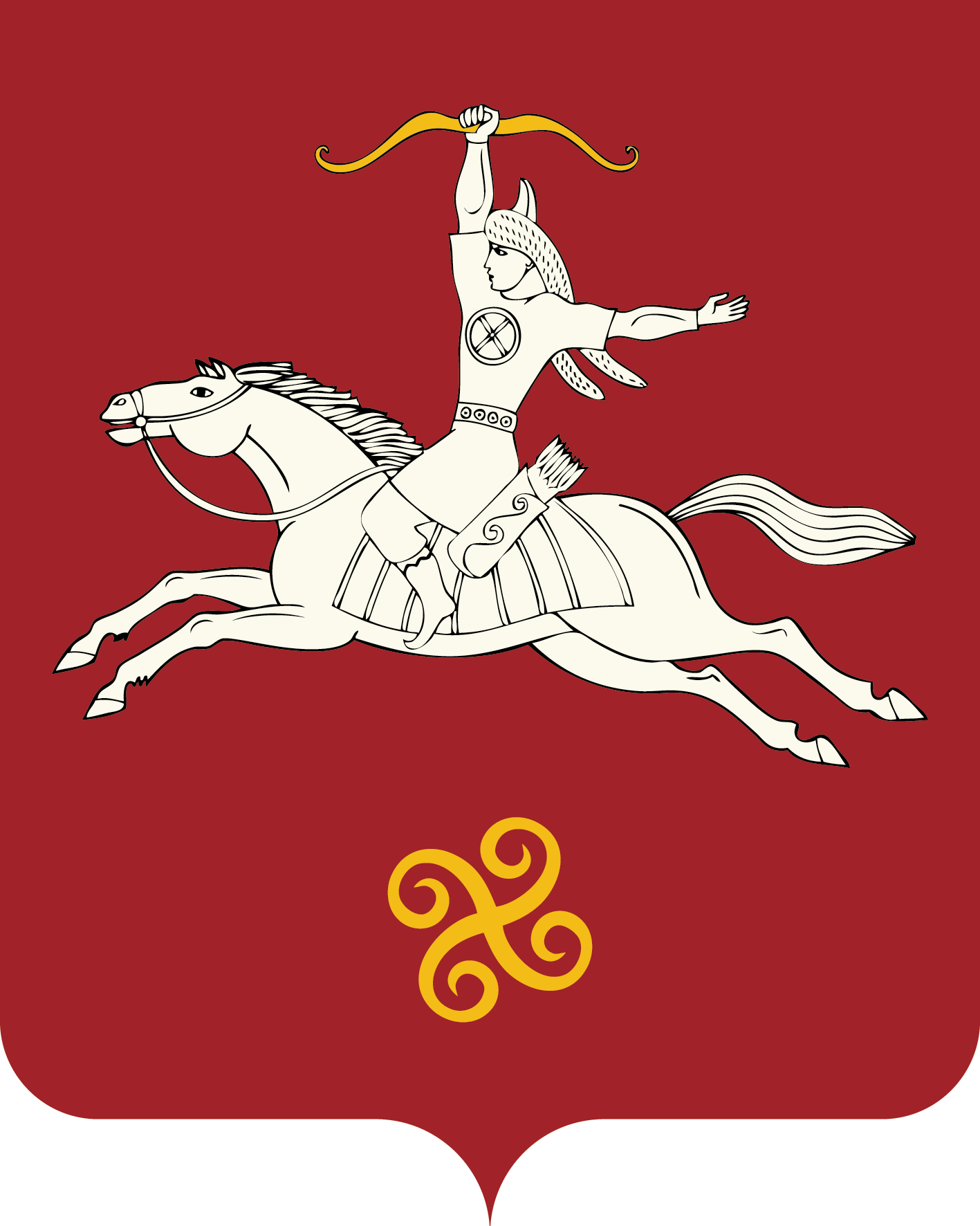 Республика БашкортостанАдминистрация сельского поселения Насибашевский    сельсоветмуниципального районаСалаватский район452496, Нəсебаш ауылы,  Υзəк урамы, 31тел. (34777) 2-31-01452496, с. Насибаш,  ул.Центральная, 31 тел. (34777) 2-31-01           ҚАРАР             ПОСТАНОВЛЕНИЕ«20» июнь 2018 й.№ 33«20» июня 2018 г.